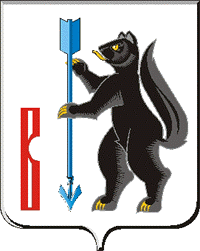 АДМИНИСТРАЦИЯГОРОДСКОГО ОКРУГА ВЕРХОТУРСКИЙП О С Т А Н О В Л Е Н И Еот 09.06.2020г. № 401г. ВерхотурьеО внесении изменений в состав межведомственной комиссии городского округа Верхотурский, утвержденный постановлением Администрации городского округа Верхотурский от 17.02.2017г. № 136 «Об утверждении Положения о признании помещения жилым помещением, жилого помещения непригодным для проживания и многоквартирного дома аварийным и подлежащим сносу или реконструкции на территориигородского округа Верхотурский»	В связи с кадровыми изменениями, руководствуясь Уставом городского округа Верхотурский,ПОСТАНОВЛЯЮ:	1.Внести изменения в состав межведомственной комиссии по признанию помещения жилым помещением, жилого помещения непригодным для проживания и многоквартирного дома аварийным и подлежащим сносу или реконструкции на территории городского округа Верхотурский, утвержденный постановлением Администрации городского округа Верхотурский от 17.02.2017 г. № 136:	1.Вывести из состава межведомственной комиссии  по признанию помещения жилым помещением, жилого помещения непригодным для проживания и многоквартирного дома аварийным и подлежащим сносу или реконструкции на территории городского округа Верхотурский: 	 Подкорытова Руслана Леонидовича – Врио начальника Отделения надзорной деятельности и профилактической работы городского округа Верхотурский, Новолялинского городского округа  Управления надзорной деятельности и профилактической работы Государственного управления МЧС России по Свердловской области. 	2.Включить в состав межведомственной комиссии  по признанию помещения жилым помещением, жилого помещения непригодным для проживания и многоквартирного дома аварийным и подлежащим сносу или реконструкции на территории городского округа Верхотурский:	Бармина Виктора Александровича – начальника Отдела надзорной деятельности и профилактической работы городского округа Верхотурский Новолялинского городского округа  Управления надзорной деятельности и профилактической работы Главного управления МЧС России по Свердловской области. 	3.Опубликовать настоящее постановление в информационном бюллетене «Верхотурская неделя» и разместить на официальном сайте городского округа Верхотурский.	4. Контроль исполнения настоящего постановления оставляю за собой.И.о. Главы городского округа Верхотурский                                                 Л.Ю. ЛитовскихПриложение к постановлению Администрациигородского округа Верхотурскийот 09.06.2020г. № 401Составмежведомственной комиссииЛитовских Л.Ю. – Первый заместитель главы Администрации городского округа Верхотурский, председатель  комиссии;Лумпова Е.С. – председатель комитета по управлению муниципальным имуществом Администрации городского округа Верхотурский, заместитель председателя комиссии;Файзуллина Т.Е. – ведущий специалист отдела жилищно-коммунального хозяйства Администрации городского округа Верхотурский, секретарь комиссии;Члены комиссии:Позднякова Л.П. – начальник юридического отдела Администрации городского округа Верхотурский; Сидоров В.Н. - начальник муниципального казенного учреждения «Служба заказчика» городского округа Верхотурский;Морозов С.С. – мастер по строительству МКУ «Служба заказчика» городского округа Верхотурский;Ефимова А.Д. – главный сметчик муниципального казенного учреждения «Служба заказчика» городского округа Верхотурский;	Бармин В.А. – начальник Отдела надзорной деятельности и профилактической работы городского округа Верхотурский Новолялинского городского округа  Управления надзорной деятельности и профилактической работы Главного управления МЧС России по Свердловской области;Серегина Е.В. – начальник Серовского отдела Управления Роспотребнадзора по Свердловской области (по согласованию);Богданова Н.А. – заместитель директора ООО УК «Родной поселок» (по согласованию);Сухонос Н.А. – заместитель начальника отдела контроля по Северному управленческому округу Свердловской области Департамента государственного жилищного и строительного надзора Свердловской области (по согласованию).